СОСТАВ ОБНОВЛЕНИЙ РИС ЗАКУПКИ ПК ОТ 25.08.2020 г.Подсистема «Планирование»Для администраторов Системы в разделе «Финансирование» реализована возможность изменения суммы лимита по источникам финансирования в подразделах «Бюджет Пермского края», «Планы финансово-хозяйственной деятельности», «Федеральные средства» на сумму, отличную от загружаемой из системы АЦК-Финансы/АЦК-Планирование (без ежедневного обновления данных).Более подробно изменения описаны в п. 5 инструкции по работе с разделом «Финансирование» для администратора от 25.08.2020 г. Для администраторов Системы в разделе «Финансирование» реализована возможность исключения из СГОЗ полностью или частично суммы по источнику финансирования  в подразделах «Бюджет Пермского края», «Планы финансово-хозяйственной деятельности», «Федеральные средства» .Более подробно изменения описаны в п. 6 инструкции по работе с разделом «Финансирование» для администратора от 25.08.2020 г.В разделе «Финансирование» в подразделах «Бюджет Пермского края», «Планы финансово-хозяйственной деятельности», «Федеральные средства» в общем списке источников добавлены столбцы:Сумма СГОЗ - в столбце отображается сумма по источнику, которая учитывается в расчете СГОЗ организации; Загружено из АКЦ – если в столбце установлено значение «Да», то данные об источнике были получены из систем «АЦК-Планирование» / «АЦК-Финансы». Если в столбце установлено значение «Нет», то данные об источнике были введены вручную. Более подробно изменения описаны в п. 4.1 инструкции по подсистеме «Планирование» от 25.08.2020 г.В карточке плана-графика в блоке «Лоты» для лотов на малые / особые закупки в столбце «Срок начала закупки» реализовано отображение планируемого года заключения контракта. При внесении изменений в сведения плана-графика лота, когда по лоту есть опубликованная закупка, но еще не заключен контракт, открыт для редактирования блок «Сведения об НПА и планируемом объеме средств на осуществление закупок».  Более подробно изменения описаны в п. 5.11.3.1 инструкции по подсистеме «Планирование» от 25.08.2020 г.При формировании проекта контракта / технического задания в лоте в окне формирования шаблона реализовано отображение реестрового номера шаблона, на основе которого осуществляется формирование.В разделе «Потребность» при передаче потребности по запросу, в котором установлен признак «Закупка на единицу продукции», реализована возможность передачи потребности без указания планируемого объема поставки товара/выполнения работ/оказания услуг. Более подробно изменения описаны в п. 7.2 инструкции по подсистеме «Планирование» от 25.08.2020 г.Подсистема «Осуществление закупок»Для закупок со способом определения поставщика «запрос котировок в электронной форме» реализована возможность формирования печатной формы извещения о проведении закупки.В карточке закупки (за исключением совместных закупок) по кнопке «Утвердить» реализован просмотр печатных форм извещения о проведении закупки. Более подробно изменения описаны в п. 4.4.8 инструкции по подсистеме «Осуществление закупок» от 25.08.2020 г.Подсистема «Контракты»При вводе сведений о субподрядчиках по контрактам для контрактов на единицу продукции реализована возможность указания объема поставки и суммы НДС по субподрядному договору: в модальном окне «Выбор спецификации контракта» открыты для заполнения поля «Объем», «Сумма с НДС, руб.», «Сумма без НДС, руб.», «Сумма НДС, руб.». Более подробно изменения описаны в п.5.1.5.2. инструкции по подсистеме «Контракты» от 25.08.2020 г.АРМ «Сбор потребности»Реализована возможность установки признака «Закупка на единицу продукции» для сбора потребности. Если данный признак установлен организатором сбора, то при передаче потребности заказчиками не указывается объем поставки. Более подробно изменения описаны в п. 4 инструкции по АРМ Сбор потребности от 25.08.2020 г.Подсистема «Библиотека типовой документации»При экспорте данных списка в Excel в разделах «Шаблоны контрактов», «Шаблоны ТЗ», если размер данных в ячейке превышает максимально допустимый Excel объем, реализован частичный экспорт данных ячейки в пределах допустимого объема (оставшиеся данные «обрезаются» при экспорте файла). В карточке шаблона проекта контракта в блок «Блоки» добавлено поле «Дата изменения», в котором отображается последняя дата изменения блока. При утверждении шаблона проекта контракта / технического задания добавлено предупреждающее сообщение о наличии ранее утвержденных шаблонов для позиций КПГЗ нового шаблона.Более подробно изменения описаны в п. 5.1.2 (шаблон технического задания) и п. 5.3.2 (шаблон проекта контракта) инструкции по подсистеме «Библиотека типовой документации» от 25.08.2020 г.Исправлена ошибка удаления вложенных файлов из блока «Утвержденные шаблоны типовой документации» при автоматическом переводе шаблона в статус «Архив» / «Утвержден». Подсистема «Нормативно-справочной информации»В справочнике КПГЗ в общем списке позиций реализована возможность расширенного поиска по столбцам «Наименование» и «ОКПД-2». При выборе расширенного поиска поиск осуществляется не по полному совпадению (стандартный поиск по столбцу), а по принципу частичного совпадения и наличия однокоренных слов.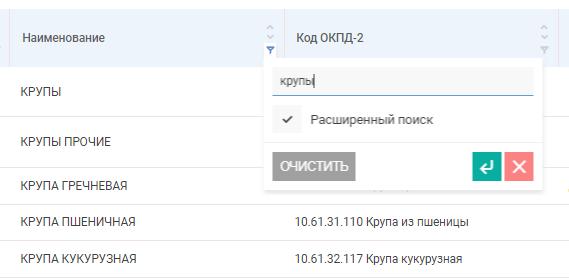 В карточку позиции КПГЗ добавлена возможность фильтрации в блоке «СПГЗ». В общий список позиций справочника СПГЗ добавлен столбец «Код КТРУ» с возможностью фильтрации по нему.В карточку организации справочника «Заказчики» в блок «Признаки организации» добавлено новое поле «Необходима отправка проекта объекта «План-график» в ЕИС». Поле необходимо для настройки бесшовной интеграции. На текущий момент для всех организаций установлено значение «Нет».В карточку организации справочника «Заказчики» в блок «Правопреемники» добавлено отображение ИНН и КПП организации – правопреемника. Подсистема «Аналитика»В аналитических формах реализован расчет СГОЗ на базе данных, указанных по источнику в столбце «Сумма СГОЗ» в разделе «Финансирование».  В разделе «Выгрузки» добавлена возможность экспорта Отчета о контрактации средств АИС ФКР. Данные для отчета загружаются из АИС «Фонд капитального ремонта».  АРМ «Минзакупок»Исправлена ошибка работы кнопки «Проверить» в блоке «Сводные спецификации» карточки совместного лота при размещении закупки уполномоченным органом.